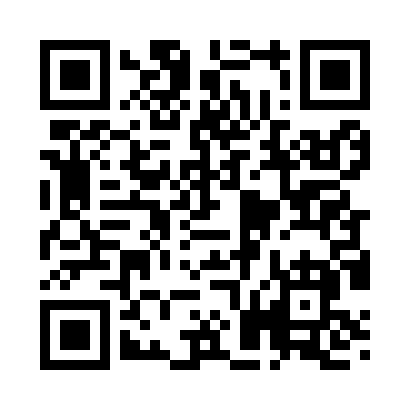 Prayer times for Navajo Mountain, Utah, USAMon 1 Jul 2024 - Wed 31 Jul 2024High Latitude Method: Angle Based RulePrayer Calculation Method: Islamic Society of North AmericaAsar Calculation Method: ShafiPrayer times provided by https://www.salahtimes.comDateDayFajrSunriseDhuhrAsrMaghribIsha1Mon4:386:081:275:198:4710:162Tue4:396:081:275:198:4710:163Wed4:396:091:285:208:4610:164Thu4:406:091:285:208:4610:155Fri4:416:101:285:208:4610:156Sat4:416:101:285:208:4610:157Sun4:426:111:285:208:4610:148Mon4:436:111:285:208:4510:149Tue4:446:121:295:208:4510:1310Wed4:456:131:295:208:4510:1211Thu4:456:131:295:208:4410:1212Fri4:466:141:295:208:4410:1113Sat4:476:141:295:208:4310:1114Sun4:486:151:295:208:4310:1015Mon4:496:161:295:208:4210:0916Tue4:506:171:295:208:4210:0817Wed4:516:171:295:208:4110:0718Thu4:526:181:295:208:4110:0719Fri4:536:191:305:208:4010:0620Sat4:546:191:305:208:3910:0521Sun4:556:201:305:208:3910:0422Mon4:566:211:305:208:3810:0323Tue4:576:221:305:208:3710:0224Wed4:586:231:305:208:3710:0125Thu4:596:231:305:208:3610:0026Fri5:006:241:305:208:359:5927Sat5:016:251:305:198:349:5728Sun5:026:261:305:198:339:5629Mon5:046:261:305:198:329:5530Tue5:056:271:305:198:319:5431Wed5:066:281:305:198:319:53